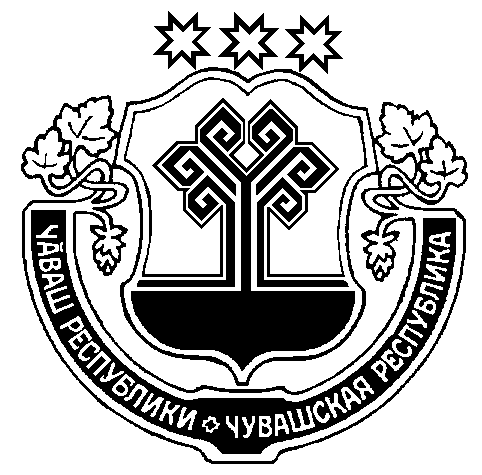 О внесении изменений в постановление администрации Большесундырского сельского поселения Моргаушского района Чувашской Республики от 12.04.2017 №24 «Об утверждении административногорегламента администрации Большесундырского сельского поселения Моргаушского района Чувашской Республики по предоставлению муниципальной услуги «Выдача разрешений на вырубку (снос) не отнесенных к лесным насаждениям деревьев и кустарников на территории Большесундырского сельского поселения Моргаушского района Чувашской Республики».В соответствии с Федеральным законом от 06.10.2003 года № 131-ФЗ «Об общих принципах организации местного самоуправления в Российской Федерации», Федеральным законом от 10.01.2002 № 7-ФЗ «Об охране окружающей среды», Федеральным законом от 19.07.2018 г. №204-ФЗ «О внесении изменений в Федеральный закон «Об организации предоставления государственных и муниципальных услуг», Федеральным законом от 24 ноября 1995 №181-ФЗ «О социальной защите инвалидов в Российской Федерации», Уставом Большесундырского сельского поселения Моргаушского района Чувашской Республики, администрация Большесундырского сельского поселения Моргаушского района Чувашской Республики п о с т а н о в л я е т :         1. Внести в постановление администрации Большесундырского сельского поселения Моргаушского района Чувашской Республики от 12.04.2017г. № 24 «Об утверждении административного регламента администрации Большесундырского сельского поселения Моргаушского района Чувашской Республики по предоставлению муниципальной услуги «Выдача разрешений на вырубку (снос) не отнесенных к лесным насаждениям деревьев и кустарников на территории Большесундырского сельского поселения Моргаушского района Чувашской Республики»»  (далее – Административный регламент) следующие изменения:1.1.В разделе 2 Административного регламента:1.1.1. п.п.2.4.1.  пункта 2.4. изложить в следующей редакции: «2.4.1. Срок предоставления муниципальной услуги составляет 30 дней со дня регистрации  письменного обращения о выдаче разрешения на вырубку деревьев и кустарников.»;1.1.2.  п. 2.14. изложить в следующей редакции:«2.14. Требования к помещениям, в которых предоставляется муниципальная услуга, к месту ожидания и приема заявителей, размещению и оформлению визуальной, текстовой и мультимедийной информации о порядке предоставления муниципальной услуги2.14.1. Помещения, в которых предоставляется муниципальная услуга, должны соответствовать санитарно-эпидемиологическим правилам и нормативам «Гигиенические требования к персональным электронно-вычислительным машинам и организации работы. СанПиН 2.2.2/2.4.1340-03» и «Гигиенические требования к естественному, искусственному и совмещенному освещению жилых и общественных зданий. СанПиН 2.2.1/2.1.1.1278-03».Помещения должны быть оборудованы противопожарной системой, средствами пожаротушения и оповещения о возникновении чрезвычайной ситуации, системой охраны.2.14.2. Каждое рабочее место специалистов должно быть оборудовано персональным компьютером с возможностью доступа к необходимым информационным базам данных, печатающим и сканирующим устройствам, бумагой, расходными материалами, канцелярскими товарами в количестве, достаточном для предоставления муниципальной услуги.2.14.3. Требования к размещению мест ожидания:места ожидания должны быть оборудованы стульями (кресельными секциями) и (или) скамьями (банкетками);количество мест ожидания определяется исходя из фактической нагрузки и возможностей для их размещения в здании, но не может составлять менее 3 мест.2.14.4. Требования к оформлению входа в здание:здание должно быть оборудовано удобной лестницей с поручнями для свободного доступа заявителей в помещение;центральный вход в здание должен быть оборудован информационной табличкой (вывеской), содержащей следующую информацию:наименование уполномоченного органа;режим работы;вход и выход из здания оборудуются соответствующими указателями;информационные таблички должны размещаться рядом с входом либо на двери входа так, чтобы их хорошо видели посетители; фасад здания (строения) должен быть оборудован осветительными приборами; на прилегающей территории к зданию, в котором осуществляется прием граждан, оборудуются места для парковки автотранспортных средств, из которых не менее 10% мест (но не менее 1 места) должны быть предназначены для парковки специальных автотранспортных средств инвалидов. Доступ заявителей к парковочным местам является бесплатным.2.14.5. Требования к местам для информирования, предназначенным для ознакомления заявителей с информационными материалами: оборудуются информационными стендами, которые должны быть максимально заметны, хорошо просматриваемы и функциональны (информационные стенды могут быть оборудованы карманами формата А4, в которых размещаются информационные листки).2.14.6. Требования к местам приема заявителей:кабинеты приема заявителей должны быть оборудованы информационными табличками с указанием:номера кабинета;фамилии, имени, отчества и должности специалиста, осуществляющего предоставление муниципальной услуги;времени перерыва на обед;рабочее место должностного лица уполномоченного органа должно обеспечивать ему возможность свободного входа и выхода из помещения при необходимости;место для приема заявителя должно быть снабжено стулом, иметь место для письма и раскладки документов.2.14.7. В целях обеспечения конфиденциальности сведений о заявителе, одним должностным лицом одновременно ведется прием только одного заявителя. 2.14.8. В здании, в котором предоставляется муниципальная услуга, создаются условия для прохода инвалидов и маломобильных групп населения.Инвалидам в целях обеспечения доступности муниципальной услуги оказывается помощь в преодолении различных барьеров, мешающих в получении ими муниципальной услуги наравне с другими лицами. Вход в здание Уполномоченного органа оборудуется пандусом. Помещения, в которых предоставляется государственная услуга, должны иметь расширенные проходы, позволяющие обеспечить беспрепятственный доступ инвалидов, включая инвалидов, использующих кресла-коляски, а также должны быть оборудованы устройствами для озвучивания визуальной, текстовой информации, надписи, знаки, иная текстовая и графическая информация дублируется знаками, выполненными рельефно-точечным шрифтом Брайля.Глухонемым, инвалидам по зрению и другим лицам с ограниченными физическими возможностями при необходимости оказывается помощь по передвижению в помещениях и сопровождение.На стоянке должны быть предусмотрены места для парковки специальных транспортных средств инвалидов. За пользование парковочным местом плата не взимается.»;1.2. Раздел 5 Административного регламента изложить в следующей редакции:«5. Досудебный (внесудебный) порядок обжалования решений и действий (бездействий) органа местного самоуправления, предоставляющего муниципальную услугу, а также должностных лиц, муниципальных служащих.5.1. Информация для заявителя о его праве подать жалобу на решение и (или) действие (бездействие) администрации поселения и (или) его должностных лиц при предоставлении муниципальной услуги (далее – жалоба)Заявитель вправе обжаловать решения и действия (бездействие) должностных лиц Администрации при предоставлении муниципальной услуги в досудебном (внесудебном) порядке. 5.2. Предмет жалобыЗаявитель может обратиться с жалобой в том числе в следующих случаях:1) нарушение срока регистрации запроса о предоставлении муниципальной услуги;2) нарушение срока предоставления муниципальной услуги;3) требование у заявителя документов или информации либо осуществления действий, представление или осуществление которых не предусмотрено нормативными правовыми актами Российской Федерации, нормативными правовыми актами субъектов Российской Федерации, муниципальными правовыми актами для предоставления муниципальной услуги;4) отказ в приеме документов, предоставление которых предусмотрено нормативными правовыми актами Российской Федерации, нормативными правовыми актами субъектов Российской Федерации, муниципальными правовыми актами для предоставления муниципальной услуги, у заявителя;5) отказ в предоставлении муниципальной услуги, если основания отказа не предусмотрены федеральными законами и принятыми в соответствии с ними иными нормативными правовыми актами Российской Федерации, законами и иными нормативными правовыми актами субъектов Российской Федерации, муниципальными правовыми актами;6) затребование с заявителя при предоставлении муниципальной услуги платы, не предусмотренной нормативными правовыми актами Российской Федерации, нормативными правовыми актами субъектов Российской Федерации, муниципальными правовыми актами;7) отказ администрации сельского поселения, должностного лица администрации сельского поселения, в исправлении допущенных ими опечаток и ошибок в выданных в результате предоставления муниципальной услуги документах либо нарушение установленного срока таких исправлений;8) нарушение срока или порядка выдачи документов по результатам предоставления муниципальной услуги;9) приостановление предоставления муниципальной услуги, если основания приостановления не предусмотрены федеральными законами и принятыми в соответствии с ними иными нормативными правовыми актами Российской Федерации, законами и иными нормативными правовыми актами субъектов Российской Федерации, муниципальными правовыми актами;10) требование у заявителя при предоставлении государственной или муниципальной услуги документов или информации, отсутствие и (или) недостоверность которых не указывались при первоначальном отказе в приеме документов, необходимых для предоставления муниципальной услуги, либо в предоставлении муниципальной услуги, за исключением случаев:а) изменение требований нормативных правовых актов, касающихся предоставления муниципальной услуги, после первоначальной подачи заявления о предоставлении муниципальной услуги;б) наличие ошибок в заявлении о предоставлении муниципальной услуги и документах, поданных заявителем после первоначального отказа в приеме документов, необходимых для предоставления муниципальной услуги, либо в предоставлении муниципальной услуги и не включенных в представленный ранее комплект документов;в) истечение срока действия документов или изменение информации после первоначального отказа в приеме документов, необходимых для предоставления муниципальной услуги, либо в предоставлении муниципальной услуги;г) выявление документально подтвержденного факта (признаков) ошибочного или противоправного действия (бездействия) должностного лица администрации сельского поселения, муниципального служащего сельского поселения, при первоначальном отказе в приеме документов, необходимых для предоставления муниципальной услуги, либо в предоставлении муниципальной услуги, о чем в письменном виде за подписью главы администрации сельского поселения при первоначальном отказе в приеме документов, необходимых для предоставления муниципальной услуги, уведомляется заявитель, а также приносятся извинения за доставленные неудобства.».5.3. Органы власти и уполномоченные на рассмотрение жалобы должностные лица, которым может быть направлена жалобаЗаявитель может обратиться с жалобой на решение и действие (бездействие), принятое (осуществляемое) в ходе предоставления муниципальной услуги, на основании настоящего Административного регламента, устно – к главе Администрации (заместителю главы), в письменной форме или в форме электронного документа – в Администрацию. 5.4. Порядок подачи и рассмотрения жалобыЖалоба подается в Администрацию в письменной форме на бумажном носителе или в электронной форме.Жалоба может быть направлена по почте, через многофункциональные центры предоставления государственных или муниципальных услуг, с использованием информационно-телекоммуникационной сети «Интернет», официального сайта Администрации, Портала государственных и муниципальных услуг Чувашской Республики, а также может быть подана при личном приеме.Жалоба должна содержать:наименование Администрации, должностного лица либо специалиста Администрации, решения и действия (бездействие) которых обжалуются;фамилию, имя, отчество (последнее при наличии), сведения о месте жительства заявителя – физического лица либо наименование заявителя, сведения о месте нахождения заявителя – юридического лица, а также номер (номера) контактного телефона, адрес (адреса) электронной почты (при наличии) и почтовый адрес, по которым должен быть направлен ответ заявителю;сведения об обжалуемых решениях и действиях (бездействии) Администрации, должностного лица либо специалиста Администрации;доводы, на основании которых заявитель не согласен с решением и действием (бездействием) Администрации, должностного лица либо специалиста Администрации. Заявителем могут быть представлены документы (при наличии), подтверждающие доводы заявителя, либо их копии.В случае если жалоба подается через представителя заявителя, представляется также документ, подтверждающий полномочия на осуществление действий от имени заявителя. В качестве документа, подтверждающего полномочия на осуществление действий от имени заявителя, может быть представлена:оформленная в соответствии с законодательством Российской Федерации доверенность (для физических лиц);оформленная в соответствии с законодательством Российской Федерации доверенность, заверенная печатью заявителя и подписанная руководителем заявителя или уполномоченным им лицом (для юридических лиц);копия решения о назначении или об избрании либо приказа о назначении физического лица на должность, в соответствии с которым такое физическое лицо обладает правом действовать от имени заявителя без доверенности.Время приема жалоб должно совпадать со временем предоставления муниципальной услуги.Жалоба в письменной форме может быть также направлена по почте.В случае подачи жалобы при личном приеме заявитель представляет документ, удостоверяющий его личность, в соответствии с законодательством Российской Федерации.В электронном виде жалоба может быть подана заявителем посредством:официального сайта Администрации;Портала государственных и муниципальных услуг Чувашской Республики. 5.5. Сроки рассмотрения жалобыЖалоба, поступившая в администрацию поселения, подлежит регистрации не позднее следующего рабочего дня со дня ее поступления. Жалоба рассматривается в течение 15 рабочих дней со дня ее регистрации.В случае обжалования отказа администрации поселения, его должностного лица в приеме документов у заявителя либо в исправлении допущенных опечаток и ошибок или в случае обжалования заявителем нарушения установленного срока таких исправлений жалоба рассматривается в течение 5 рабочих дней со дня ее регистрации. 5.6. Перечень оснований для приостановления рассмотрения жалобы в случае, если возможность приостановления предусмотрена законодательством Российской ФедерацииПриостановление рассмотрения жалобы не предусмотрено. 5.7. Результат рассмотрения жалобы  По результатам рассмотрения жалобы администрация поселения принимает одно из следующих решений:удовлетворяет жалобу, в том числе в форме отмены принятого решения, исправления допущенных Администрацией опечаток и ошибок в выданных в результате предоставления муниципальной услуги документах, возврата заявителю денежных средств, взимание которых не предусмотрено нормативными правовыми актами Российской Федерации, нормативными правовыми актами Чувашской Республики, а также в иных формах;отказывает в удовлетворении жалобы.В случае признания жалобы подлежащей удовлетворению в ответе заявителю, дается информация о действиях, осуществляемых Администрацией в целях незамедлительного устранения выявленных нарушений при оказании муниципальной услуги, а также приносятся извинения за доставленные неудобства и указывается информация о дальнейших действиях, которые необходимо совершить заявителю в целях получения муниципальной услуги.Администрация  отказывает в удовлетворении жалобы в следующих случаях:наличие вступившего в законную силу решения суда, арбитражного суда по жалобе о том же предмете и по тем же основаниям;подача жалобы лицом, полномочия которого не подтверждены в порядке, установленном законодательством Российской Федерации;наличие решения по жалобе, принятого ранее в отношении того же заявителя и по тому же предмету жалобы.Администрация вправе оставить жалобу без ответа в следующих случаях:наличие в жалобе нецензурных либо оскорбительных выражений, угроз жизни, здоровью и имуществу должностного лица Администрации, а также членов его семьи;отсутствие возможности прочитать какую-либо часть текста жалобы, фамилию, имя, отчество (при наличии) и (или) почтовый адрес заявителя, указанные в жалобе.В случае установления в ходе или по результатам рассмотрения жалобы признаков состава административного правонарушения или преступления должностное лицо Администрации, работник Администрации, наделенные полномочиями по рассмотрению жалоб, незамедлительно направляют имеющиеся материалы в органы прокуратуры. 5.8. Порядок информирования заявителя о результатах рассмотрения жалобыОтвет по результатам рассмотрения жалобы направляется заявителю не позднее дня, следующего за днем принятия решения, в письменной форме и по желанию заявителя в электронной форме.В ответе по результатам рассмотрения жалобы указываются:наименование Администрации, должность, фамилия, имя, отчество (при наличии) должностного лица Администрации, принявшего решение по жалобе;номер, дата, место принятия решения, включая сведения о должностном лице Администрации, решение или действие (бездействие) которого обжалуется;фамилия, имя, отчество (при наличии) или наименование заявителя;основания для принятия решения по жалобе;принятое по жалобе решение;в случае, если жалоба признана обоснованной, – сроки устранения выявленных нарушений, в том числе срок предоставления результата государственной услуги;сведения о порядке обжалования принятого по жалобе решения. 5.9. Порядок обжалования решения по жалобеЗаявитель вправе обжаловать решения, принятые по результатам рассмотрения жалобы в судебном порядке в соответствии с законодательством Российской Федерации.Жалоба подается в суд общей юрисдикции по месту расположения ответчика (администрации ) или по месту жительства заявителя. 5.10. Право заявителя на получение информации и документов, необходимых для обоснования и рассмотрения жалобыЗаявитель имеет право на получение информации и документов, необходимых для обоснования и рассмотрения жалобы, если это не затрагивает права, свободы и законные интересы других лиц, а также при условии, что указанные документы не содержат сведения, составляющие государственную или иную охраняемую законом тайну, за исключением случаев, предусмотренных законодательством Российской Федерации. 5.11. Способы информирования заявителей о порядке подачи и рассмотрения жалобыДля получения информации о порядке подачи и рассмотрения жалобы заявитель вправе обратиться:в устной форме лично в Администрацию;в форме электронного документа через официальный сайт Администрации;по телефону в Администрацию;в письменной форме в Администрацию.».          2. Контроль за исполнением настоящего постановления оставляю за собой.3. Постановление вступает в силу после его официального опубликования.Глава Большесундырского сельского поселения                                           Н.А.МарееваЧУВАШСКАЯ РЕСПУБЛИКАМОРГАУШСКИЙ РАЙОНАДМИНИСТРАЦИЯБОЛЬШЕСУНДЫРСКОГОСЕЛЬСКОГО ПОСЕЛЕНИЯПОСТАНОВЛЕНИЕсело Большой Сундырь                                                        ЧĂВАШ РЕСПУБЛИКИМУРКАШ РАЙОНĔМĂН СĔНТĔР ЯЛПОСЕЛЕНИЙĔНАДМИНИСТРАЦИЙĔЙЫШĂНУМăн Сĕнтĕр  ялĕ